Správa účelových zařízení, příspěvková organizace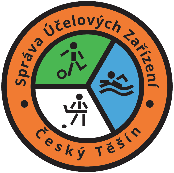 Svojsíkova 833, 737 01  Český TěšínIČ: 75107040, DIČ: CZ75107040Bankovní spojení: 1735168319/0800Josef ChowaniecMalířství a natěračstvíOstravská 165, 735 62 Český Těšín - StanislaviceV Českém dne  4.12.2023Věc:       Objednávka Dobrý den, dle cenové nabídky objednáváme u Vás výmalbu stěn. Jedná se o: Chodba - vstup do šaten č.2 a č.3 Vyspravení stěn před malbou, přikrytí a olepení 			1.500,-Malba na bílo plus 							13.840,-, 1x stěna šedá 								3.200,-Průchozí chodba u kotelnyDrobné zednické opravy, vyspravení děr a prasklin s penetrací 		6.500,-Malba na bílo plus 							18.596 ,-Barevné provedení (1x stěna světle-šedá)				6.930,-Přikrytí, olepení 							1.000,-Chodba - krasobruslení Oprava stěn před malbou 						1.500,-Malba na bílo plus							12.520,-Olepení, přikrytí 							1.000,-Chodba u trenérůVyspravení stěn před malbou s přikrytím a olepením 			1.500,-Malba na bílo plus 							10.856,-Chodba TJ Slavoj Opravy stěn před 							1.500,-Malba na bílo plus 							13.728,-Přípravné práce s dopravou 							5.000,-Celková cena 									99 170 KčNení plátce DPHProsíme o potvrzení objednávky.Děkuji a jsem s pozdravemIng. Edvard Huczalaředitel SÚZ, p.o. Kontaktní osoba:	xxxxxxxxxxxx Fakturační e-mail:	fakturace@suzct.cz